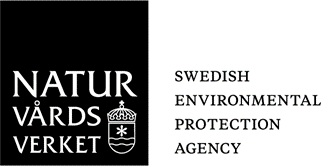 Ansökan om omfördelning av medel till stödTabell 1. Gällande och förslag till ny utbetalning för objektet samt vilket ändamål* medlet till stöd avser* Ändamål som får täckas av medel till stöd enligt 6§ 1–2 pp, förordning 2022:98:  1.Åtgärder, 2. Uppföljning och utvärderingDe som medverkat i handläggningen av ärendetEventuella bilagorDatumDatum för ansökan (ÅÅÅÅ-MM-DD)Datum för ansökanDatum för ansökanDatum för ansökanDatum för ansökanDatum för ansökanObjektNamn på objekt/projekt enligt EBH-stödet)Namn på objekt/projektNamn på objekt/projektNamn på objekt/projektNamn på objekt/projektNamn på objekt/projektObjektinformationLänsstyrelsens dnr. Samt EBH-idLänsstyrelsens diarienrLänsstyrelsens diarienrLänsstyrelsens diarienrObjektets EBH-idObjektets EBH-idKommunNamn på aktuell kommunKommunKommunKommunKommunKommunSökandeLänsstyrelse och namn på EBH-samordnareLänsstyrelseLänsstyrelseEBH-samordnareEBH-samordnareEBH-samordnareHuvudmanAnge vem som är huvudman för åtgärdenNamn på huvudmanNamn på huvudmanNamn på huvudmanNamn på huvudmanNamn på huvudmanFastighetsbeteckning(ar)Ange samtliga berörda fastigheterFastighetsbeteckningFastighetsbeteckningFastighetsbeteckningFastighetsbeteckningFastighetsbeteckningBeloppAnsökt belopp att omfördela (belopp/från år/till år). Se Tabell 1Belopp (kr)Från årFrån årFrån årTill årOrsak till omfördelningBeskrivning av orsak till behovet av omfördelningOrsak till omfördelningOrsak till omfördelningOrsak till omfördelningOrsak till omfördelningOrsak till omfördelningKonsekvenser för projektetRedogör för om orsaken till omfördelningen kommer att påverka projektets genomförande (t.ex. förseningar)Redogörelse av ev. konsekvenserRedogörelse av ev. konsekvenserRedogörelse av ev. konsekvenserRedogörelse av ev. konsekvenserRedogörelse av ev. konsekvenserÖvrig informationAnnan information som kan vara relevant för ärendetÖvrig informationÖvrig informationÖvrig informationÖvrig informationÖvrig informationGällande beslutUppgifter om gällande beslut från NV i ärendet (ärendenummer/datum/typ)Naturvårdsverkets ärendenr.BeslutsdatumBeslutsdatumBeslutsdatumTyp av beslutTidigare beslutUppgifter om samtliga tidigare beslut som NV fattat i ärendet (ärendenummer/datum/typ)Naturvårdsverkets ärendenr.BeslutsdatumBeslutsdatumBeslutsdatumTyp av beslutÄndamål enligt 6§ förordning 2022:98 (p)*Utbetalningsplan enligt gällande beslut från NV (kr)Omfördelasfrån (kr)Omfördelastill (kr)Förslag till ny utbetalningsplan enl. Lst ansökan (kr)ÅrTotaltBeslutandeBeslutande chefNamn på beslutande chefTitelFöredragandeFöredragande/ansvarig handläggareNamn på ansvarig handläggareTitel